проект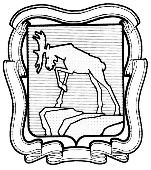 СОБРАНИЕ ДЕПУТАТОВ МИАССКОГО ГОРОДСКОГО ОКРУГАЧЕЛЯБИНСКАЯ ОБЛАСТЬ_________________ СЕССИЯ СОБРАНИЯ ДЕПУТАТОВ  МИАССКОГОГОРОДСКОГО ОКРУГА ПЯТОГО СОЗЫВАРЕШЕНИЕ №                             От                    2019 годаОб исполнении бюджета Миасскогогородского округа за 2018 годРассмотрев предложение Главы Миасского городского округа Г.М. Тонких  об исполнении бюджета Миасского городского округа за 2018 год, учитывая рекомендации постоянной комиссии по вопросам экономической и бюджетной политики, в соответствии с Бюджетным Кодексом Российской Федерации, Федеральным Законом «Об общих принципах организации местного самоуправления в Российской Федерации», Законом Челябинской области «О бюджетном процессе в Челябинской области», Положением «О бюджетном процессе в Миасском городском округе» и Уставом Миасского городского округа, Собрание депутатовР Е Ш А Е Т:Утвердить отчет об исполнении бюджета Миасского городского округа за 2018 год по доходам в сумме 4 534 822,8 тыс. рублей, по расходам в сумме               4 523 950,0 тыс. рублей, с превышением доходов над расходами (профицит) на сумму 10 872,8  тыс. рублей, со следующими показателями:по доходам бюджета Округа по кодам классификации доходов бюджетов согласно приложению 1;по ведомственной структуре расходов бюджета Округа согласно приложению 2;по распределению расходов бюджета Округа по разделам и подразделам классификации расходов бюджетов согласно приложению 3;по источникам финансирования дефицита бюджета Округа по кодам классификации источников финансирования дефицитов бюджетов согласно приложению 4.Контроль за исполнением настоящего решения возложить на постоянную комиссию по вопросам экономической и бюджетной политики.Председатель Собрания депутатовМиасского городского округа                                                              Е.А. СтеповикГлава Миасского городского округа               			    Г.М. Тонких